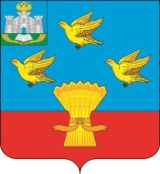 РОССИЙСКАЯ ФЕДЕРАЦИЯОРЛОВСКАЯ ОБЛАСТЬ ЛИВЕНСКИЙ  РАЙОННЫЙ  СОВЕТ  НАРОДНЫХ  ДЕПУТАТОВРЕШЕНИЕО внесении изменений в приложение к решению Ливенского районного Советанародных депутатов от 03 марта 2022 года№ 6/70-РС «Об утверждении Программы наказов избирателей депутатам Ливенскогорайонного Совета народных депутатовОрловской области на 2022 год»      1. Внести в приложение к решению Ливенского районного Совета народных депутатов от 03 марта 2022 года № 6/70-РС «Об утверждении Программы наказов избирателей депутатам Ливенского районного Совета народных депутатов Орловской области на 2022 год» (газета «Ливенский край» от 11 марта 2022 года № 3) следующие изменения:      1) в столбце 6 строки 14 слова «(занавес, 2 шторы)» заменить словами «(задник)».     2. Направить настоящее решение главе Ливенского района для подписания и опубликования.     3. Настоящее решение вступает в силу после его официального опубликования.     4. Настоящее решение разместить на официальном сайте администрации Ливенского района в информационно-телекоммуникационной сети "Интернет".     5. Контроль за исполнением настоящего решения возложить на постоянную депутатскую комиссию по экономической политике, бюджету, налогам, муниципальной собственности и землепользованию (В.И.Своротов).Председатель Совета                                                                            М.Н. СавенковаГлава Ливенского района                                                                       А.И. Шолохов         марта  2022 года №                -РС_г. ЛивныПринято на  7  заседанииЛивенского районного Совета народных депутатов